Aufgabenstellung:Begründen Sie, weshalb der Äquivalenzpunkt einer Titrationskurve nicht immer mit dem Neutralpunkt zusammenfällt.Definitionen:Titration: (auch Volumetrie genannt) ist einer Methode oder quantitative Analyse in der Chemie.1Äquivalenzpunkt: Der Äquivalenzpunkt, bei einer Säure-Base-Titration ist der Punkt, bei dem man eine bestimmte Stoffmenge einer Säure mit einer bestimmten Menge einer Base neutralisiert hat. Der Wendepunkt der Tangente zeigt den Äquivalenzpunkt.2Neutralpunkt: In der Chemie beschreibt der Neutralpunkt bei einer Säure-Base-Titration den Zustand einer Lösung, die nach der Definition des pH-Wertes als neutrale Lösung bezeichnet wird, also bei dem Wert 7 liegt.3 Lösungsansatz: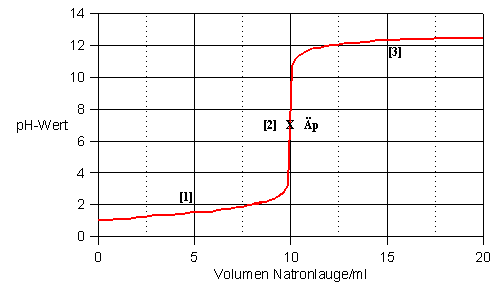 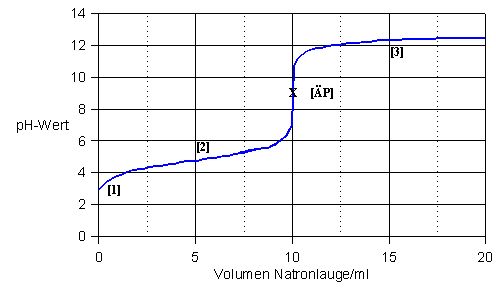 Der Äquivalenzpunkt verschiebt sich in den alkalischen Bereich, da die Essigsäure zwar mit der Natronlauge reagiert, aber das CH3COO--Ion weiter mit dem Wassermolekül reagiert, so entsteht in der Lösung ein Teil OH--Ion, wodurch die Lösung am Äquivalenzpunkt basisch ist.	